Филиал муниципального автономного общеобразовательного учреждения «Прииртышская средняя общеобразовательная школа» - «Верхнеаремзянская СОШ им. Д.И. Менделеева»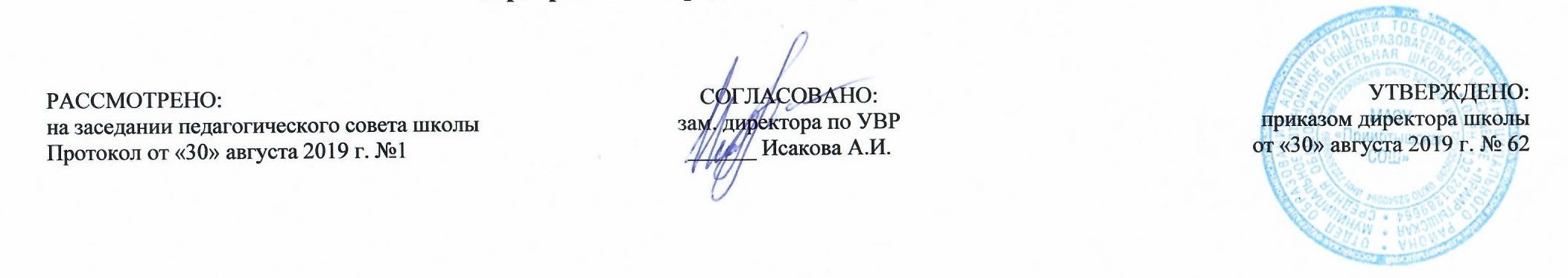 РАБОЧАЯ ПРОГРАММА по информатикедля 11 классана 2019-2020 учебный годПланирование составлено в соответствии                                                                                      Составитель программы:   ФК ГОС  СООО                                                                                                                                 Кряжева Ольга Сергеевна                                                                                                                                                                 учитель математики с. Верхние Аремзяны2019 годТребования к уровню подготовки знать/понимать    понятия: информация, информатика;    виды информационных процессов; примеры источников и приемников информации;    единицы измерения количества информации, скорости передачи информации и соотношения между ними;    сущность алфавитного подхода к измерению информации     назначение и функции используемых информационных и коммуникационных технологий;     представление числовой, текстовой, графической, звуковой информации в компьютере;    понятия: компьютерная сеть, глобальная сеть, электронная почта, чат, форум, www, Web-страница, Web-сервер, Web-сайт, URL-адрес, HTTP-протокол, поисковая система, геоинформационная система;    назначение коммуникационных и информационных служб Интернета;уметь    решать задачи на измерение информации, заключенной в тексте, с позиций алфавитного подхода, рассчитывать объем информации, передаваемой по каналам связи, при известной скорости передачи;    выполнять пересчет количества информации и скорости передачи информации в разные единицы;    представлять числовую информацию в двоичной системе счисления, производить арифметические действия над числами в двоичной системе счисления;    создавать информационные объекты, в том числе: компьютерные презентации на основе шаблонов, текстовые документы с форматированием данных, электронные таблица, графические объекты, простейшие Web-страницы;    искать информацию с применением правил поиска (построения запросов) в компьютерных сетях, некомпьютерных источниках информации (справочниках и словарях, каталогах, библиотеках) при выполнении заданий и проектов по различным учебным дисциплинам;     пользоваться персональным компьютером и его периферийным оборудованием (принтером, сканером, модемом, мультимедийным проектором, цифровой камерой, цифровым датчиком); следовать требованиям техники безопасности, гигиены, эргономики и ресурсосбережения при работе со средствами информационных и коммуникационных технологий; использовать приобретенные знания и умения в практической деятельности и повседневной жизни для:    создания простейших моделей объектов и процессов в виде изображений и чертежей, динамических (электронных) таблиц, презентаций, текстовых документов;    создания информационных объектов, в том числе для оформления результатов учебной работы;    организации индивидуального информационного пространства, создания личных коллекций информационных объектов;    передачи информации по телекоммуникационным каналам в учебной и личной переписке, использования информационных ресурсов общества с соблюдением соответствующих правовых и этических норм.Содержание учебного предмета «Информатика»
1. Основы  социальной  информатики.История развития вычислительной техники. Архитектура персонального компьютера. Операционные системы. Основные характеристики операционных систем. Операционная система Windows. Операционная система Linux. Защита от несанкционированного доступа к информации. Защита с использованием паролей. Биометрические системы защиты. Физическая защита данных на дисках. Защита от вредоносных программ. Вредоносные и антивирусные программы. Компьютерные вирусы и защита от них. Сетевые черви и защита от них.  Троянские программы и защита от них. Хакерские утилиты и защита от них.Практические работы:Практическая работа 1.1. Виртуальные компьютерные музеи   Практическая работа 1.2. Сведения об архитектуре компьютера   Практическая работа 1.3. Сведения о логических разделах дисков   Практическая работа 1.4. Значки и ярлыки на Рабочем столе   Практическая работа 1.5. Настройка графического интерфейса для операционной системы Linux     Практическая работа 1.6. Установка пакетов в операционной системы Linux     2. Моделирование и формализация.Моделирование как метод познания. Системный подход в моделировании.  Формы представления моделей.  Формализация. Основные этапы разработки и исследования моделей на компьютере. Исследование интерактивных компьютерных моделей. Исследование физических моделей. Исследование астрономических моделей. Исследование алгебраических моделей. Исследование геометрических моделей (планиметрия). Исследование геометрических моделей (стереометрия). Исследование химических моделей. Исследование биологических моделей.3. Информационная.Табличные базы данных. Система управления базами данных. Основные объекты СУБД: таблицы, формы, запросы, отчеты. Использование формы для просмотра и редактирования записей в табличной базе данных. Поиск записей в табличной базе данных с помощью фильтров и запросов. Сортировка записей в табличной базе данных. Печать данных с помощью отчетов. Иерархические базы данных. Сетевые базы данных.Практические работы:Практическая работа3.1. Создание табличной базы данных   Практическая работа 3.2. Создание Формы в табличной базе данныхПрактическая работа 3.3. Поиск записей в табличной базе данных с помощью Фильтров и Запросов   Практическая работа 3.4. Сортировка записей в табличной базе данных   Практическая работа 3.5. Создание Отчета в табличной базе данныхПрактическая работа 3.6. Создание генеалогического древа семьиТематический план№ урокаСодержание материалаКоличество часовПрактические работыРаздел  1.  Основы  социальной  информатики (15 часов)Раздел  1.  Основы  социальной  информатики (15 часов)Раздел  1.  Основы  социальной  информатики (15 часов)1От  индустриального  общества  к  информационному.162Информационные  ресурсы.163Этические  и  правовые  нормы  информационной  деятельности  человека.164Вводная контрольная работа165Моделирование  в  электронных  таблицах.166Моделирование в электронных таблицах167Моделирование  в  электронных  таблицах.168Моделирование в электронных таблицах. П.р. 1169Моделирование  в  электронных  таблицах. П.р. 21610Моделирование в электронных таблицах. П.р. 31611Информационные  модели  в  базах  данных1612Информационные модели в базах данных. П.р. 41613Информационные модели в базах данных. П.р. 51614Информационные модели в базах данных. П.р. 61615Контрольная работа:  «Основы  социальной  информатики».16Раздел  2.  Информационная  технология  автоматизированной  обработки  текстовых  документов (3 часа)Раздел  2.  Информационная  технология  автоматизированной  обработки  текстовых  документов (3 часа)Раздел  2.  Информационная  технология  автоматизированной  обработки  текстовых  документов (3 часа)16РНО. Автоматизация. П.р. 71217Административная контрольная работа1218П.Р. Автоматизация. П.р. 812Раздел  3.  Информационная  технология  хранения  данных (16 часов)Раздел  3.  Информационная  технология  хранения  данных (16 часов)Раздел  3.  Информационная  технология  хранения  данных (16 часов)719Представление  о  базах  данных. Виды  моделей  данных.1720Система  управления  базами  данных Access. П.р. 91721Этапы  разработки  базы  данных.1722Создание  базы  данных  «Географические  объекты»  в  СУБД. П.р. 101723Создание  базы  данных  «Географические  объекты»  в  СУБД. П.р. 111724Зачетное занятие: Создание базы данных в СУБД Access. П.р. 121725Управление базой данных в СУБД Access. П.р. 131726Управление базой данных в СУБД Access. П.р. 14727Управление базой данных в СУБД Access. П.р. 151728Управление базой данных в СУБД Access. П.р. 161729Зачетное занятие: Управление базой данных в СУБД. П.р. 171730Контрольная работа:  «Информационная  технология  хранения  данных»1731Повторение  материала  по  информатике  за  курс  средней  школы.1732 Повторение  материала  по  информатике  за  курс  средней  школы.1733Итоговая контрольная работа1734Контрольная работа:  «Информационная  технология  хранения  данных»17